                                                                                                     PRITARTA                                                                                                     Telšių rajono savivaldybės                                                                                                     administracijos direktoriaus                                                        2017 m. spalio 18 d.                                                           įsakymu Nr. A1-1807                                                                                                      PATVIRTINTA                                                                                                      Telšių lopšelio-darželio „Nykštukas“                                                                                                      Direktoriaus  2017 m. spalio 25 d.                                                                                                      įsakymu Nr. V1-47TELŠIŲ LOPŠELIS-DARŽELIS „NYKŠTUKAS“ 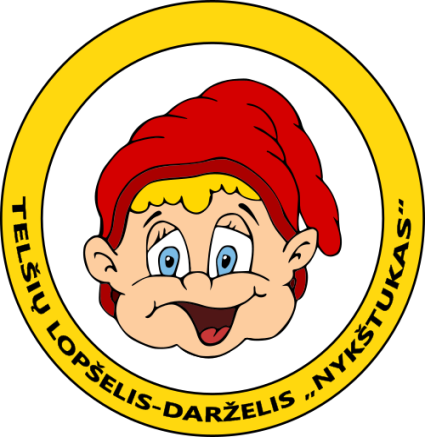 IKIMOKYKLINIO UGDYMO PROGRAMATelšiai  2017 m.Telšių lopšelio-darželio ikimokyklinio ugdymo programa papildyta 2017-09-04.Atsižvelgiant į  Lietuvos Respublikos švietimo ir mokslo ministro 2017 m. kovo 22 d. įsakymą  Nr. V-190 „ Dėl smurto prevencijos įgyvendinimo mokyklose rekomendacijų patvirtinimo“,Lietuvos Respublikos švietimo ir mokslo ministro 2007  m. vasario 7 d. įsakymą Nr. ISAK- 179 „Dėl rengimo šeimai ir lytiškumo ugdymo programos“ patvirtinimo,Lietuvos Respublikos švietimo ir mokslo ministro 2006 m. kovo 17 d. įsakymą Nr. ISAK-494  „Dėl alkoholio, tabako ir kitų psichiką veikiančių medžiagų  vartojimo prevencijos programos“ patvirtinimo.Telšių lopšelis-darželis „Nykštukas“ Ikimokyklinio ugdymo programa,  patvirtinta  Telšių lopšelio-darželio „Nykštukas“ direktoriaus 2016 m. rugsėjo 27 d. įsakymu Nr. V1-55 papildoma:1. Integruojamos „Alkoholio, tabako ir kitų psichiką veikiančių medžiagų  vartojimo prevencijos programos“ temos į vaikų pasiekimus (psl. 15- ekologinis intelektas);2. Integruojamos „Rengimo šeimai ir lytiškumo ugdymo programos“ ir „Smurto prevencijos įgyvendinimo mokyklose rekomendacijų“ temos į vaikų pasiekimus (psl. 17,18 – tarpasmeninis ir asmeninis intelektas).3. Atsižvelgiant į tėvų poreikius ir pageidavimus, darželyje-lopšelyje yra integruojama papildomo ugdymo veikla (anglų kalba, dailės studija, sportiniai šokiai ir kt.), kurioje akcentuojamas komandinis darbas, nes dirba specialistas kartu su ugdomosios grupės auklėtoja.BENDROSIOS NUOSTATOSTelšių lopšelis-darželis „Nykštukas“ – neformaliojo švietimo Telšių savivaldybės biudžetinė įstaiga, juridinio asmens kodas – 190597578, Žalgirio 2, LT-87118, Telšiai elektroninis paštas -  nykstukas@takas.ltMokykla vykdo ikimokyklinio ir priešmokyklinio ugdymo programas, yra viešasis juridinis asmuo, turintis antspaudą, atsiskaitomąją ir kitas sąskaitas Lietuvos Respublikos įregistruotuose bankuose, savo veiklą grindžia Lietuvos Respublikos Konstitucija, Vaiko teisių konvencija, Lietuvos Respublikos švietimo ir kitais įstatymais, Lietuvos Respublikos Vyriausybės nutarimais, Lietuvos Respublikos Švietimo ir mokslo ministerijos teisės aktais ir įstaigos nuostatais. Koreguojant programą vadovautasi Lietuvos pažangos strategija „Lietuva 2030“, Valstybės švietimo 2013–2022 metų strategija, lopšelio-darželio įsivertinimo rezultatais, veiklos ataskaitomis, bendruomenės narių pasiūlymais, rekomendacijomis.FILOSOFINIS - PSICHOLOGINIS BEI PEDAGOGINIS PAGRINDIMASMūsų įstaigoje vaikai suskirstyti į grupes pagal amžių, todėl aiškinantis vaikų poreikius, atsižvelgiama į amžiaus tarpsnius. Vaikystė – tai laikotarpis, kai yra formuojamos psichinės, fizinės ir dvasinės vaiko galios, todėl svarbu yra tinkamai jas vystyti. Kiekvienas vaikas yra unikali asmenybė, kuri geriausiai vystosi tada, kai turi pasirinkimo laisvę. Todėl mūsų tikslas yra skatinti vaiko savarankiškumą tose srityse, kuriose gebėjimai geriau susiformavę, puoselėti silpnesnius gebėjimus ir siekti vis geresnės  ugdymo kokybės. Požiūris į vaiką, jo ugdymą, grindžiamas humanistinio ir progresyvistinio ugdymo idėjomis. Humanistinės filosofijos idėjos (C. Rogers, A. Maslow) pabrėžia vaiką kaip asmenybę, priima vaiką tokį, koks jis yra. Ugdymo(si) procese siekiama, kad vaikas nebijotų suklysti bei, kad ugdytojas būtų ne tik informacijos skleidėjas, bet, turėdamas daugiau žinių ir didesnę patirtį, padėtų ugdytiniams ugdytis patiems. Šiam tikslui pasiekti itin pabrėžiamas bendravimas ir bendradarbiavimas tarp ugdytojo ir ugdytinių. Vaikui garantuojama teisė ir galimybė augti bei gyventi sveikoje, saugioje aplinkoje, būti mylimam, pastebėtam, vertinamam. Programa orientuota į vaiko poreikių tenkinimą, jų plėtojimą, prigimtinių vaiko galių bei gebėjimų ugdymą. Ikimokyklinio ugdymo programa remiasi į šeimą orientuoto ugdymo kryptimi, vaiko ir ugdytojo sąveikos kryptimi (R.R. Sers, E.H. Erikson, H. Maslow bei C. Rogers). „Vaikas pats kaupia patirtį ir kuria pasaulio pažinimo savąjį stilių“ (J. Piaget). „Vaikas naują patirtį įgyja bendraudamas ir bendradarbiaudamas, veikdamas kartu su suaugusiu“ (L. Vygockis). Lopšelyje-darželyje „Nykštukas“ ugdymo procesas grindžiamas  H. Gardnerio pedagoginių sistemų idėjomis. Remiantis H. Gardnerio intelektų teorija, pagal tai gali būti išskiriamos vaikų ugdymo sritys.  Pagrindinė vaiko veiklos forma – žaidimas. Žaisdamas vaikas realizuoja visus svarbiausius savo poreikius - pažintinius, bendravimo, praktinio veikimo, judėjimo ir kt.Taip pat, programos turinys orientuotas į vaiko kompetencijų ugdymą, reikalingą tolimesniam vaiko asmenybės ugdymui.PEDAGOGŲ IR KITŲ SPECIALISTŲ PARENGIMASPedagogų komanda puikiai išmano vaiko raidos dėsningumus, parenka veiklą ir kiekvienam vaikui individualiai, ir visai grupei. Pedagogai vadovaujasi požiūriu, kad ugdymas(is) – paties vaiko veikla, o ugdytojai vaikams sudaro tinkamas sąlygas, kada reikia – suteikia pagalbą. Siekia vieno tikslo, kad vaikui būtų saugu, linksma, gera, kad jis patirtų kuo daugiau naujų įspūdžių, teigiamų emocijų, skatintų atradimų ir pažinimo jausmą.Lopšelis-darželis „Nykštukas“ - bendrosios paskirties ikimokyklinio ugdymo įstaiga. Visos čia dirbančios pedagogės įgijusios aukštąjį išsilavinimą bei kvalifikacines kategorijas. Lopšelyje-darželyje šiuo metu dirba 11 pedagogių, turinčių vyresniosios auklėtojos kvalifikacinę kategoriją, viena vyresnioji logopedė ir viena meninio ugdymo vyresnioji pedagogė. Auklėtojos nuolat tobulinasi seminaruose, naujas idėjas taiko savo darbe, kelia kvalifikacines kategorijas, dalinasi sukaupta gerąja pedagogine patirtimi.Įstaigoje teikiama pagalba specialiųjų poreikių vaikams. Logopedė dirba su vaikais, turinčiais kalbos ir komunikacijos sutrikimų. Muzikos pedagogės pagrindinė darbo kryptis–- plėtoti individualias muzikines galias, ugdyti muzikinę ir bendrą dvasinę kultūrą.LOPŠELIO-DARŽELIO „NYKŠTUKAS“ SAVITUMASTelšiai – Žemaitijos sostinė, Telšių apskrities, rajono, Žemaitijos katalikybės centras. Tai miestas, įsikūręs ant septynių kalvų, iš rytų ir vakarų supantis legendomis pagarsėjusį Masčio ežerą. Lopšelis-darželis įsikūręs miesto centre, šalia yra rusų cerkvė, naujas miesto stadionas, Telšių šv. Antano Paduviečio katedra, garsusis Žemaitės teatras. Darželio teritorija saugi ir didelė, apsupta medžių. Tai viena seniausių ikimokyklinio ugdymo įstaigų mieste.Lopšelyje-darželyje „Nykštukas“ veikia 6 grupės: 1 ankstyvojo amžiaus, 4 – ikimokyklinio, 1 – priešmokyklinio ugdymo grupė. Nuolat palaikomas ir skatinamas pedagogų aktyvumas, plėtojama mokytojų kompetencija ir kvalifikacija. Lopšelio-darželio „Nykštukas“  bendruomenė 2016 m. dalyvauja  projekte „Darni mokykla“, vykdo tarptautinę ankstyvosios prevencijos programą „Zipio draugai“. Kryptingai ugdoma vaikų sveikata, skatinant aktyvų judėjimą. Nuo 2005 m. lopšelis-darželis yra įtrauktas į Lietuvos sveikatą stiprinančių mokyklų tinklą, pedagogai priklauso Respublikinei ikimokyklinių įstaigų darbuotojų asociacijai (RIIDA) „Sveikatos želmenėliai”, kurios veikla apima sveikos gyvensenos kaip gyvenimo būdo propagavimą tarp pedagogų, tėvų, visuomenėje, pedagogų kvalifikacijos tobulinimą, darbo patirties sklaidą ir sveikos gyvensenos darželių tinklo plėtrą šalyje. Taikomos inovacijos ugdymo procese, ieškoma naujų netradicinio darbo su vaikais formų. Pagal tėvų poreikius, ir taikant H. Gardnerio daugialypio intelekto teoriją, veikia dailės, anglų kalbos, teatro ir sporto saviraiškos būreliai, įtakojantys vientisą ir harmoningą vaikų ugdymą.  H.Gardneris, pristatydamas savo daugialypio intelekto teoriją mano, kad dažniausiai žmoguje dominuoja 2–3 intelekto rūšys. Tas unikalumas ir apsprendžia individualų vaikui priimtiną mokymosi būdą, stilių. Mokslininkai įrodė, kad smegenys, protiniai gebėjimai, kaip ir kūno raumenys – vystosi ir stiprėja priklausomai nuo to, kiek smarkiai jie yra lavinami. Kuo daugiau ir įvairesnių informacijos šaltinių turi vaikas, tuo daugiau jis išmoks.Nuo 2015 m. rugsėjo mėn. įstaigoje dirbančios pedagogės savo veikloje  pradėjo taikyti Reggio Emilia ugdymo metodų elementus, kur vaiko intelektualiniai gebėjimai turi būti ugdomi plėtojant jo išraišką, pažįstant simbolius, turtinant etikos, logikos ir vaizdinių „kalbas“, ugdymo procese plačiai taikomi šviesos stalai. Todėl pedagogų misija – sukurti saviraišką ir pažinimą skatinančią aplinką, stebėti individualias vaiko galimybes bei kaupti jo patirtį. Reggio Emilia filosofijoje svarus tėvų vaidmuo. Šeima neatskiriama ugdymo proceso dalis, vaiko ir tėvų gerovė yra glaudžiai susijusios. Vaiko patirties kaupimas – dokumentavimas – vienas iš pagrindinių Reggio Emilia sistemos elementų. Pedagogai nuolat stebi vaikus ir fiksuoja jų veiklą įvairias būdais – užrašais, fotografijomis, garso įrašais, filmuota vaizdo medžiaga.Pedagogės su savo ugdytiniais dalyvauja įvairiuose konkursuose, projektuose, rajoniniuose renginiuose. Darželio bendruomenė nebijo šiandienos iššūkių, todėl tai sudaro sąlygas tenkinti ikimokyklinio amžiaus vaikų saugumo, aktyvumo, bendravimo, žaidimo, judėjimo, pažinimo, saviraiškos ir kt. poreikius.IKIMOKYKLINIO UGDYMO PRINCIPAILopšelio-darželio „Nykštukas“ pedagogai vadovaujasi filosofinėmis idėjomis, kurios siekia į vaiką orientuoto ugdymo, todėl vaikų ugdymas(is) grindžiamas šiais pagrindiniais ikimokyklinio ugdymo principais:Humaniškumo Pripažinti vaiko kaip savarankiškos asmenybės vertingumą, individualumą, siekti suprasti jį, atsižvelgti į jo poreikius, interesus, tėvų lūkesčius, garantuoti jam teisę gyventi pagal prigimtį ir asmeninę patirtį.Tautiškumo  Skatinti vaiko norą pažinti ir perimti tautos kultūrą, puoselėti jo meilę ir pagarbą savo tautos tradicijoms, papročiams.Atsinaujinimo Ieškoti inovatyvių ugdymo(si) metodų ir būdų, taikyti juos ugdymo procese, skatinti IKT diegimo naujoves, sudarant palankias sąlygas vaiko kūrybinei raiškai ir iniciatyvai, pozityvioms emocijoms. Ugdymo turinys nuolat atnaujinamas, derinant su ugdymo tikslais ir uždaviniais.MeniškumoMeninę veiklą integruojanti į kitas ugdymo veiklas, aktualizuojant meninio ugdymo ir ugdymo menu kryptis, plėtojant ugdomąją įtaką vaiko jausmams, dvasinėms vertybėms, protiniams, socialiniams, kultūriniams gebėjimams ir fizinėms savybėms.IntegralumoPadėti vaikui atrasti įvairias ugdymosi galimybes ir eiti unikaliu savo raidos keliu. Rasti bendras idėjas, kurios leistų apjungti socialines-emocines-pažinimo raidos galimybes.Bendradarbiavimo Tėvų ir pedagogų bendravimas ir bendradarbiavimas grindžiamas pasitikėjimu, abipuse pagarba bei dėmesiu. Dalintis, keistis patirtimi, bendrauti ir bendradarbiauti visuose lygmenyse - su kitomis institucijomis, šeimomis bei jų nariais, įstaigos bendruomene.Individualizavimo Ugdyme vadovautis kiekvieno vaiko asmenybės pažinimu, ugdymo(si) poreikių pripažinimu, numatant veiklas ir sudarant sąlygas kiekvienam vaikui ugdytis ir tobulėti; padėti vaikui jaustis visaverte asmenybe.Grįžtamojo ryšioVeiklos refleksija  padeda  analizuoti  pasiekimus  ir  siekti  kokybinių  pokyčių. TIKSLAS IR UŽDAVINIAITikslas - atsižvelgiant į pažangiausias mokslo ir visuomenės raidos tendencijas, bendradarbiaujant su šeima, kurti sąlygas, padedančias vaikui tenkinti prigimtinius, kultūros, taip pat ir etninius, socialinius, pažintinius poreikius, atitinkančius jo amžių ir individualius gebėjimus ir siekti, kad kiekviena vaiko diena praleista ugdymo įstaigoje būtų įdomi, savita, suteikianti žinių, gerų emocijų, skatinanti rūpintis savimi ir draugais, mokanti pajusti grožį ir gėrį.Uždaviniai:1. Saugoti ir stiprinti vaikų sveikatą, sudarant sąlygas judėjimo aktyvumui, savirealizacijai, sveikai mitybai, saugiam žaidimui.2.Kurti pozityvius vaiko, šeimos, pedagogo santykius, grindžiamus partneryste, bendravimu ir bendradarbiavimu.3.Kurti ir ruošti aplinką  įvairių poreikių ir gebėjimų vaikams.4.Skatinti vaikų saviraišką, iniciatyvą, kūrybiškumą, žadinti jautrumą aplinkos estetikai.5.Ugdyti įvairius gebėjimus, puoselėti individualybę, padėti vaikui pajusti savo galimybes ir vertę.6.Sudaryti vaikui kuo palankiausias sąlygas perimti tautos kultūros pagrindus.UGDYMO TURINYS, METODAI, PRIEMONĖSSudarytas ikimokyklinio ugdymo programos turinys nevaržo auklėtojų, bet leidžia joms laisvai organizuoti veiklą, vertinti ją ir keisti arba pritaikyti vaikų poreikiams. Auklėtojai gali laisvai parinkti jiems tinkantį ugdymo turinį, pagal tai pritaikyti ugdymo priemones, kurti ugdymo planus. Taikoma projektinė veikla, žaidimai. Žaidimas – pagrindinė ir ypatinga vaikų veikla. Ugdomoji veikla planuojama savaitei. Jei vaikai susidomėję ir turi idėjų, tema gali būti plėtojama ilgesnį laiką. Temas ugdomajai veiklai siūlo vaikai, tėvai, pedagogai. Jos gali būti pasirenkamos pagal metų laikus, kalendorines šventes ir kt. Vaikai ugdomi taikant aktyvaus ugdymo metodus ir priemones,     ugdymo(si) turinys orientuojamas į visuminį vaiko ugdymą(si).         Kiekvienų mokslo metų pabaigoje lopšelio-darželio administracija įvertina ateinančių mokslo metų vaikų ir tėvelių papildomo ugdymo poreikius, prireikus juos tikslina mokslo metų pradžioje ir, atsižvelgdama į juos, siūlo įvairias programas.Darželyje siūloma tėvams pasirinkti vaikų poreikius atitinkančias veiklas, kurios padeda įgyvendinti švietimo tikslus. Todėl yra integruojama papildoma veikla (anglų k., dailės raiška, sportiniai šokiai), kurias organizuoja specialistai.Ugdomoji aplinka turi būti saugi, jauki, primenanti namus, kviečianti, skatinanti kurti, lengvai prieinama, patogi, atitinkanti vaiko raidą.Kadangi ugdymo įstaigoje įgyvendinamos inovatyvių teorijų sampratų – H. Gardnerio intelektų teorija, jo ugdymo idėjos - vaikų pasiekimai į grupes jungiami vadovaujantis teorinėmis nuostatomis. Remiantis H. Gardnerio intelektų įvairovės teorija, išskiriamos šios ugdymo sritys: kalbinis, loginis, erdvinis, muzikinis, ekologinis, tarpasmeninis, kūniškasis intelektas. Pasiekimų apraše 18 sritis – Mokėjimas mokytis, 17 – Kūrybiškumas, 12 – Meninė raiška, 13 – Estetinis suvokimas ir 11 – Skaičiavimas ir matavimas priskiriamos prie keletos intelektų.VAIKŲ PASIEKIMŲ GRUPAVIMAS REMIANTIS H. GARDNERIO INTELEKTŲ TEORIJA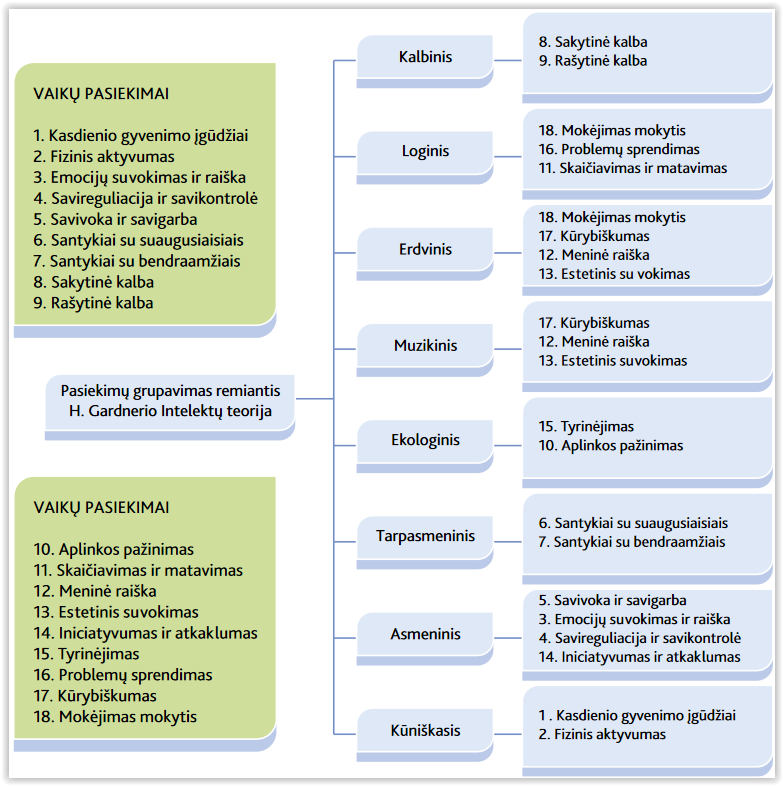 KALBINIS Sakytinė kalbaVertybinė nuostata. Nusiteikęs išklausyti kitą ir išreikšti save bei savo patirtį kalba.Esminis gebėjimas. Klausosi ir supranta kitų kalbėjimą, kalba su suaugusiaisiais ir vaikais, natūraliai, laisvai išreikšdamas savo išgyvenimus, patirtį, mintis, intuityviai junta kalbos grožį. Rašytinė kalbaVertybinė nuostata. Domisi rašytiniais ženklais, simboliais, skaitomu tekstu.Esminis gebėjimas. Atpažįsta ir rašinėja raides, žodžius bei kitokius simbolius, pradeda skaitinėti. LOGINIS Mokėjimas mokytis Vertybinė nuostata. Noriai mokosi, džiaugiasi tuo, ką išmoko.Esminis gebėjimas. Mokosi žaisdamas, stebėdamas kitus vaikus ir suaugusiuosius, klausinė- damas, ieškodamas informacijos, išbandydamas, spręsdamas problemas, kurdamas, įvaldo kai kuriuos mokymosi būdus, pradeda suprasti mokymosi procesą. Problemų sprendimas Vertybinė nuostata. Nusiteikęs ieškoti išeičių kasdieniams iššūkiams bei sunkumams įveikti. Esminis gebėjimas. Atpažįsta ką nors veikiant kilusius iššūkius bei sunkumus, dažniausiai supranta, kodėl jie kilo, suvokia savo ir kitų ketinimus, ieško tinkamų sprendimų ką nors išbandydamas, tyrinėdamas, aiškindamasis, bendradarbiaudamas, pradeda numatyti priimtų sprendimų pasekmes. Skaičiavimas ir matavimas Vertybinė nuostata. Nusiteikęs pažinti pasaulį skaičiuodamas ir matuodamas.Esminis gebėjimas. Geba skaičiuoti daiktus, palyginti daiktų grupes pagal kiekį, naudoti skaitmenis, apibūdinti daikto vietą eilėje, sudaryti sekas. Geba grupuoti daiktus pagal spalvą, formą, dydį. Jaučia dydžių skirtumus, daikto vietą ir padėtį erdvėje. Supranta ir vartoja žodžius, kuriais apibūdinamas atstumas, ilgis, masė, tūris, laikas. Pradeda suvokti laiko tėkmę ir trukmę. ERDVINIS Kūrybiškumas Vertybinė nuostata. Jaučia kūrybinės laisvės, spontaniškos improvizacijos bei kūrybos džiaugsmą. Esminis gebėjimas. Savitai reiškia savo įspūdžius įvairioje veikloje, ieško nežinomos informacijos, siūlo naujas, netikėtas idėjas ir jas savitai įgyvendina.Ikimokyklinio amžiaus tarpsnis – pats palankiausias kūrybiškumo ugdymuisi, nes būtent tada vaikas yra pats imliausias: jis smalsus, visa savo esybe trokšta pažinti pasaulį; jo mąstymas dar laisvas, nesuvaržytas dogmų ir stereotipų. Kūrybiškumas – kiekvieno vaiko saviraiškos puoselėjimas, tai gebėjimas netipiškai mąstyti, kurti.Meninė raiškaVertybinė nuostata. Jaučia meninės raiškos džiaugsmą, rodo norą aktyviai dalyvauti meninėje veikloje. Esminis gebėjimas. Spontaniškai ir savitai reiškia įspūdžius, išgyvenimus, mintis, patirtas emocijas muzikuodamas, šokdamas, vaidindamas, vizualinėje kūryboje. Meninė raiška apima vizualinę raišką, muziką, šokį ir vaidybą. Ugdydami ikimokyklinio amžiaus vaiką, siekiame sudominti kūrybos procesu, o ne rezultatu. DailėTai vaiko raiška vaizdų kalba tapant, liejant akvarele, piešiant tradicinėmis ir skaitmeninėmis priemonėmis, lipdant, konstruojant, aplikuojant, spauduojant, lankstant, karpant ir kt.Muzika ir šokisMuzikinėje, šokio veikloje ugdomas jautrumas gamtos garsams, muzikos intonacijoms ir ritmams, muziką lydinčiam tekstui, tautosakai, žaidimų, ratelių ir šokių judesiams. Siekiant ryšio su etnine kultūra, ypatinga ugdomoji reikšmė teikiama muzikiniam folklorui. Folkloro vaidmuo – ne vien pažintinis, bet ir kūrybinis, estetinis, etninis.VaidybaTai veikėjo vaizdavimas improvizuotais savo paties ar lėlės (žaislo) judesiais, veiksmais, žodžiais, balso intonacijomis, veido mimika. Kiekvienas vaikas vaidindamas – improvizuodamas reiškia savo požiūrį ir supratimą.Estetinis suvokimas Vertybinė nuostata. Domisi, gėrisi, grožisi aplinka, meno kūriniais, menine veikla. Esminis gebėjimas. Pastebi ir žavisi aplinkos grožiu, meno kūriniais, džiaugiasi savo ir kitų kūryba, jaučia, suvokia ir apibūdina kai kuriuos muzikos, šokio, vaidybos, vizualaus meno estetikos ypatumus, reiškia savo estetinius potyrius, dalijasi išgyvenimais, įspūdžiais. MUZIKINIS (Kūrybiškumas, Meninė raiška, Estetinis suvokimas).EKOLOGINIS TyrinėjimasVertybinė nuostata. Smalsus, domisi viskuo, kas vyksta aplinkui, noriai stebi, bando, samprotauja. Esminis gebėjimas. Aktyviai tyrinėja save, socialinę, kultūrinę ir gamtinę aplinką, įvaldo tyrinėjimo būdus (stebėjimą, bandymą, klausinėjimą), mąsto ir samprotauja apie tai, ką pastebėjo, atrado, pajuto, patyrė.Integruojama „Alkoholio, tabako ir kitų psichiką veikiančių medžiagų vartojimo prevencijos programa“.Aplinkos pažinimas Vertybinė nuostata. Nori pažinti bei suprasti save ir aplinkinį pasaulį, džiaugiasi sužinojęs ką nors nauja. Esminis gebėjimas. Įvardija ir bando paaiškinti socialinius bei gamtos reiškinius, apibūdinti save, savo gyvenamąją vietą, šeimą, kaimynus, gyvosios ir negyvosios gamtos objektus, domisi technika ir noriai mokosi ja naudotis. TARPASMENINIS Santykiai su suaugusiaisiais Vertybinė nuostata. Nusiteikęs geranoriškai bendrauti ir bendradarbiauti su suaugusiaisiais. Esminis gebėjimas. Pasitiki pedagogais, juos gerbia, ramiai jaučiasi su jais kasdienėje ir neįprastoje aplinkoje, iš jų mokosi, drąsiai reiškia jiems savo nuomonę, tariasi, derasi; žino, kaip reikia elgtis su nepažįstamais suaugusiaisiais. Integruojamos „Rengimo šeimai ir lytiškumo ugdymo programa“ ir taikomos „Smurto prevencijos įgyvendinimo mokyklose rekomendacijos“.Santykiai su bendraamžiais Vertybinė nuostata. Nusiteikęs geranoriškai bendrauti ir bendradarbiauti su bendraamžiais.Esminis gebėjimas. Supranta, kas yra gerai, kas blogai, draugauja bent su vienu vaiku, palankiai bendrauja su visais (supranta kitų norus, dalijasi žaislais, tariasi, užjaučia, padeda), suaugusiojo padedamas supranta savo žodžių ir veiksmų pasekmes sau ir kitiems. ASMENINISSavivoka ir savigarba Vertybinė nuostata. Save vertina teigiamai. Esminis gebėjimas. Supranta savo asmens tapatumą („aš esu, buvau, būsiu”), pasako, kad yra berniukas / mergaitė, priskiria save savo šeimai, grupei, bendruomenei, pasitiki savimi ir savo gebėjimais, palankiai kalba apie save, tikisi, kad kitiems jis patinka, supranta ir gina savo teises būti ir žaisti kartu su kitais.Integruojamos „Sveikatos ir lytiškumo ugdymo bei rengimo šeimai bendroji programa“ ir taikomos „Smurto prevencijos įgyvendinimo mokyklose rekomendacijos“.Emocijų suvokimas ir raiška Vertybinė nuostata. Domisi savo ir kitų emocijomis bei jausmais. Esminis gebėjimas. Atpažįsta bei įvardina savo ir kitų emocijas ar jausmus, jų priežastis, įprastose situacijose emocijas ir jausmus išreiškia tinkamais, kitiems priimtinais būdais, žodžiais ir elgesiu atliepia kito jausmus (užjaučia, padeda). Savireguliacija ir savikontrolė Vertybinė nuostata. Nusiteikęs valdyti emocijų raišką ir elgesį. Esminis gebėjimas. Laikosi susitarimų, elgiasi mandagiai, taikiai, bendraudamas su kitais bando kontroliuoti savo žodžius ir veiksmus (suvaldo pyktį, neskaudina kito), įsiaudrinęs geba nusiraminti. Iniciatyvumas ir atkaklumasVertybinė nuostata. Didžiuojasi savimi ir didėjančias savo gebėjimais.Esminis gebėjimas. Savo iniciatyva pagal savo pomėgius pasirenka veiklą, ilgam įsitraukia ir ją plėtoja, geba pratęsti veiklą po tam tikro laiko tarpo, kreipiasi į suaugusįjį pagalbos, kai pats nepajėgia susidoroti su kilusias sunkumais. KŪNIŠKASIS INTELEKTASFizinis aktyvumas Esminės nuostata: Noriai, džiaugsmingai juda, mėgsta judrią veiklą ir žaidimus. Esminis gebėjimas: Eina, bėga, šliaužia, ropoja, lipa, šokinėja koordinuotai, išlaikydamas pusiausvyrą, spontaniškai ir tikslingai atlieka veiksmus, kuriems būtina akių-rankos koordinacija bei išlavėjusi smulkioji motorika. Kasdienio gyvenimo įgūdžiaiVertybinė nuostata. Noriai ugdosi sveikam kasdieniam gyvenimui reikalingus įgūdžius. Esminiai gebėjimai. Tvarkingai valgo, savarankiškai atlieka savitvarkos veiksmus: apsirengia ir nusirengia, naudojasi tualetu, prausiasi, šukuojasi. Saugo savo sveikatą ir saugiai elgiasi aplinkoje.UGDYMO PASIEKIMAI IR VERTINIMASVaiko pasiekimai – tai susiformavusios vertybinės nuostatos, gebėjimai, supratimas, patirtis. Vertinimas – tai nuolatinis informacijos apie vaiką, jo ugdymo(si) ypatumus bei daromą pažangą kaupimas, interpretavimas ir apibendrinimas. Vaiko pasiekimų vertinimas padeda darželio pedagogams analizuoti ugdymo instituciją lankančio vaiko pasiekimų kaitą. Siekiant kokybiškai nustatyti vaiko pasiekimus ikimokyklinėje įstaigoje yra labai svarbu vadovautis vaiko pasiekimų nustatytais vertinimo tikslais:Pažinti vaiką, jo individualybę.Išsiaiškinti vaiko ugdymo(si) ypatumus.Nustatyti pasiekimų lygį ir daromą pažangą.Numatyti vaiko ugdymo(si) perspektyvas, kryptingai siekti programoje iškeltų tikslų.Pritaikyti ugdymo(si) procesą vaikų grupės ir kiekvieno vaiko poreikiams bei galimybėms.Lopšelio-darželio „Nykštukas“ vaikų pasiekimų ir pažangos stebėjimas bei vertinimas vykdomas remiantis bendru mokytojų susitarimu. Vaikų pasiekimai stebimi ir fiksuojami pagal Ikimokyklinio amžiaus vaikų pasiekimų aprašo ugdymo sritis ( Ikimokyklinio ugdymo metodinės rekomendacijos, 2015 ).Siekiant atlikti visuminį vaiko pasiekimų ir pažangos vertinimą, vaiko pažanga (diagnostinis ir apibendrinamasis vertinimas) fiksuojama 2 kartus per metus – rudenį (iki lapkričio 1 d.) ir pavasarį (iki gegužės 15 d.), diagramomis arba linijiniais grafikais, pažymint vaiko gebėjimus atitinkančius ugdymosi sričių žingsnelius. Vertinimo schemos ir kita informacija apie vaiko pasiekimus  ir daromą pažangą kaupiama ir fiksuojama vaiko pasiekimų aplanke. Jame kaupiami vaikų darbai, piešiniai, atspindintys vaiko daromą pažangą, vaiko komentarai, užfiksuota vaiko kalba, situacijų aprašymai, mokytojo komentarai, tėvų anketos ir kita, paties mokytojo nuomone, naudinga informacija.Vaiko pasiekimų vertinimo aplankas, kiekvieno pusmečio pabaigoje yra aptariamas su tėvais, kitais įstaigos pedagogais, įvertinama vaiko padaryta pažanga, numatomi arba koreguojami nauji vaiko ugdymo(si) tikslai. Siekiant nustatyti vaiko pažangą labai svarbu sužinoti priimtiniausią pačio vaiko vertinimo formą, kuri leis kompleksiškai atskleisti vaiko nuomonę apie jo padarytą pažangą.Vertinimo medžiaga dokumentuojama vaiko pasiekimų aplanke:Anketa apie vaiką;Vaiko piešiniai;Žodinė kūryba;Nuotraukos;Rašytinės kalbos pavyzdžiai;Pedagogo refleksija apie vaiko pasiekimų lygį, daromą pažangą.Pedagogai planuoja, atlieka vaiko pažangos bei pasiekimų vertinimą ugdymo procese, apibendrina ir įvertina pasiekimus, informuoja, teikia metodinę pagalbą bei rekomendacijas tėvams apie vaiko ugdymo(si) pasiekimus, daromą pažangą. Remiantis vertinimo informacija analizuoja, koreguoja ugdymo(si) procesą, pasirenka veiksmingiausius būdus ir metodus, kad vaikas patirtų sėkmę, rūpinasi, kad laiku būtų suteikta specialioji pagalba, tuo pačiu įsivertina savo darbą. Tėvai vertina vaiko pasiekimus individualių pokalbių su auklėtojomis metu, atsakydami į anketų klausimus, papildydami vaiko pasiekimų ir pažangos aprašus. Tėvai drąsinami ir skatinami dalyvauti vertinant vaiko pasiekimus.NAUDOTA LITERATŪRA IR INFORMACIJOS ŠALTINIAI     1. Alkoholio, tabako ir kitų psichiką veikiančių medžiagų  vartojimo prevencijos programa,   Vilnius, 2006 2. Berns M. Vaiko socializacija: šeima, mokykla, bendruomenė, Kaunas: Poligrafija ir informatika, 2009.3. Gage N. L., Berliner D.C. Pedagoginė psichologija, Vilnius, 1994.4. Gražienė V., Rinkienė R. Ikimokyklinio ugdymo gairės: programa tėvams ir pedagogams, Vilnius, 1993.5. Ikimokyklinio amžiaus vaikų pasiekimų aprašas. 2014. 6. Ikimokyklinio ugdymo metodinės rekomendacijos. ŠMM Švietimo aprūpinimo centras, (2015).7. LR Švietimo įstatymas, 2011. 8. Lietuvos Respublikos Seimas. „Dėl valstybinės švietimo 2013-2022 metų strategijos patvirtinimo“, Vilnius, 2013.9. Metodinės rekomendacijos ikimokyklinio ugdymo programai rengti, Vilnius, 2006.  10. Monkevičienė O. Ankstyvojo ugdymo vadovas, Vilnius: Minklės, 2001.11. Smurto prevencijos įgyvendinimo mokyklose rekomendacijos, Vilnius, 201712. Sveikatos ugdymo bendroji programa, Vilnius, 2012.13. Sciller P., Bryant T.,Vertybių knyga, Kaunas: Šviesa, 2004.14. Trister D.D., Colker L.J., Heroman C., Ankstyvojo amžiaus vaikų kūrybiškumo ugdymas, „Presvika”, 2008.15. Vaiko teisių konvencija. Lietuvos nacionalinis UNICEF komitetas, 2000.16. Internetinis portalas www.ikimokyklinis.lt 17. Švietimo ir mokslo ministerija www.smm.lt 18. Ugdymo plėtotės centras http://www.upc.smm.lt/19. Žukauskienė R., Raidos psichologija, Vilnius, 2007. Prieiga internetu: http://www.ikimokyklinis.lt/index.php/straipsniai/i-vaika-orientuotas-ugdymas/2821METODAIPRIEMONĖSAktyvūs ugdymo metodaiŽaidimai, žaislai, įvairūs didaktiniai žaidimai, viktorinos, vaidmeniniai žaidimai, „minčių lietus“, darbas grupėse, projektai, pasakojimai. Vaizdinis metodasDemonstravimas, stebėjimas, enciklopedijos, žemėlapiai, plakatai, paveikslai, žurnalai, vaikiškos knygelės, pratybos, pasakų įrašai, knygos, filmų peržiūra, muzikos klausymas, žmonių, emocijų, gyvūnų ir kt. kortelės, nuotraukos, atvirukai, sporto inventorius, IKT.Kūrybinis metodasVaikų darbai, tyrinėjimai, stebėjimas, eksperimentavimas, tapymas, lipdymas, piešimas, muzikavimas, vaidyba, instrumentavimas, inscenizavimas.Pažintinis metodasEdukacinės ekskursijos, išvykos, filmai, muziejai, renginiai, šventės, akcijos, popietės, žmonių buities daiktai, profesijų atributai, žaislai, eismo ženklai. Vaiko pasiekimaiVaiko pasiekimaiVaiko pasiekimaiVaiko pasiekimaiVaiko pasiekimai2-3 metų3-4 metų4-5 metų5-6 metųBrandesniemsRašymas Piešia vertikalias ir horizontalias linijas. Skaitymas Pavadina matomus paveikslėlius Rašymas Domisi rašikliais ir kompiuteriu. raidėmis ir bando jas „naudoti“ savo veikloje. Skaitymas „Skaito“ knygelių paveikslėlius Rašymas Supranta spaudinių funkcijas: kalendorius, valgiaraštis, reklama ir pan. Kopijuoja ir bando rašyti raides. Kompiuteriu spausdina raides. Skaitymas Domisi raidėmis ir supranta, kad raidės turi pavadinimus. Supranta rašymo tikslus. Spausdintinomis raidėmis rašo savo vardą,kopijuoja aplinkoje esančius žodžius. Skaitymas Supranta, kad garsas siejasi su raide, o raidės sudaro žodį. Žino keliolika abėcėlės raidžių. Rašymas Rašo savo vardą, elementarius žodelius. rašinėjimais atvaizduoja savo patirtį, išgyvenimus, norus. Skaitymas Atpažįsta ir pavadina įvairių šriftu parašytas raides (didžiosios, mažosios). Bando perskaityti trumpus jam reikšmingus žodžius. Vaiko pasiekimaiVaiko pasiekimaiVaiko pasiekimaiVaiko pasiekimaiVaiko pasiekimai2-3 metų3-4 metų4-5 metų5-6 metųBrandesniemsDomisi kas kaip veikia. Atidžiai stebi veiklą ir bando pakartoti veiksmus Siūlo žaidimų idėjas.  Domisi aplinka – klausinėja.  Žaidžia kūrybiškai.Imasi iniciatyvos įgyvendinant žaidimų idėjas.  Drąsiai spėja, bando, klysta ir taiso klaidas.  Spėlioja veiksmų pasekmes. Drąsiai ieško atsakymų į kylančius klausimus.  Kalba apie tai, ko norėtų išmokti, planuoja savo veiklą.  Randa reikiamą informaciją įvairiuose šaltiniuose (enciklopedijose, žinynuose ar pan.) Kalba apie mokymąsi mokykloje, jo prasmę.  Analizuoja savo veiklą, kaip pavyko.  Orientuojasi informacijos gavimo žaltiniuose (pokalbis, stebėjimas, knygos, internetas, TV ir pan.). Vaiko pasiekimaiVaiko pasiekimaiVaiko pasiekimaiVaiko pasiekimaiVaiko pasiekimai2-3 metų3-4 metų4-5 metų5-6 metųBrandesniemsStebi savo veiksmų pasekmes. Prašo pagalbos nepavykus atlikti veiklos. Išbando įvairias daiktų panaudojimo galimybes.Supranta kada pavyko įveikti sunkumus. Ieško tinkamų sprendimo būdų. Bando įveikti sunkumus pats. Pradeda matyti sprendimų pasekmes. Tariasi su kitais dėl veiksmų atlikimo. Nepasiekus tikslo, bando keletą kartų. Sudėtingą veiklą priima natūraliai, nusiteikęs įveikti kliūtis. Žino ar problemą gali įveikti pats. 	Vaiko pasiekimai	Vaiko pasiekimai	Vaiko pasiekimai	Vaiko pasiekimai	Vaiko pasiekimai2-3 metų3-4 metų4-5 metų5-6 metųBrandesniemSkiria sąvokas mažai ir daug.  Išrikiuoja daiktus į eilę. Pradeda suprasti, ką reiškia padalinti daiktus po lygiai. Pradeda skaičiuoti daiktus ir palyginti kelių daiktų grupes pagal daiktų kiekį grupėse.  Vartoja kelintinius skaitvardžius: pirmas, antras.  Grupuoja daiktus pagal išorinius požymius.Supranta, kad daiktų skaičius nepriklauso nuo jų požymių ir jų padėties erdvėje. Skaičiuoja iki 5-ių. Skiria kelintinius skaitvardžius. Sieja daiktų kiekį su skaičių žyminčiu simboliu.  Skaičiuoja iki 10-ties.  Palygina daiktų grupes pagal kiekį (daugiau/mažiau).  Supranta ir vartoja sąvokas: pusiau, į 2–3 dalis.  Pratęsia, sukuria skirtingų požymių sekas su 2–3 pasikartojančiais elementais. Pradeda suprasti ryšius tarp skaičių (pvz.: 6 susideda iš dviejų trejetų).  Vartoja žodžius: sudėti, atimti, kiek bus.Vaiko pasiekimaiVaiko pasiekimaiVaiko pasiekimaiVaiko pasiekimaiVaiko pasiekimai2-3 metų3-4 metų4-5 metų5-6 metųBrandesniemsŽaisdamas atlieka įsivaizduojamus simbolinius veiksmus.Įžvelgia naujas įprastų daiktų savybes.Sugalvoja įdomių idėjų, skirtingų veikimo būdų.Išradingai, neįprastai naudoja įvairias medžiagas, priemones.Ieško netikėtų sprendimų. Fantazuoja.Nebijo daryti kitaip.Savitai išreiškia save.Vaiko pasiekimaiVaiko pasiekimaiVaiko pasiekimaiVaiko pasiekimaiVaiko pasiekimai2-3 metų3-4 metų4-5 metų5-6metųBrandesniemsSavo „keverzonėse“ įžvelgia daiktus ir įvykius.Eksperimentuoja dailės priemonėmis išreikšdamassave.Patirtį išreiškia naudodamas įvairias linijas, jų derinius, geometrines ir laisvas formas, spalvas. Eksperimentuoja dailės priemonėmis atrasdamas spalvas.Patirtį išreiškia kitiems atpažįstamais vaizdais. Eksperimentuoja išbandydamas skaitmenines priemones, fotoaparatą.Eksperimentuoja mišriomis dailės priemonėmis ir technikomis.Dailės darbus papildo grafiniais ženklais (raidėmis, žodžiais).Kūrybiškai panaudoja tradicines ir netradicines priemones. Bando kurti naudodamasis skaitmeniniopiešimo programomis.Vaiko pasiekimaiVaiko pasiekimaiVaiko pasiekimaiVaiko pasiekimaiVaiko pasiekimai2-3 metų3-4 metų4-5 metų5-6metųBrandesniemsDainuoja 2 – 4 garsų daineles.Kartu su pedagogu ritmiškai groja muzikos instrumentais.„Šoka“ mėgdžiodamas judesius. Dainuoja trumpas, aiškaus ritmo daineles.Kuria ritminius motyvus.„Šoka“ vaizduojamuosius šokamuosius žaidimus.Atpažįsta kai kurių instrumentų (smuiko, būgno, dūdelės, varpelio) girdėtus kūrinius.Dainuoja dialoginio pobūdžio daineles. Šoka šokius pritaikant skirtingo tempo dalis.Dainuoja platesnio diapazono vienbalses daineles.Groja 2-3 garsų melodijas.Šoka ratelius pritaikydamas įvairius žingsnelius. Šoka išreikšdamas erdvės (aukštai – žemai) ir laiko (greitai-lėtai) elementus.Dainuoja dainas su instrumentiniu pritarimu.Kuria melodijas šokiams.Savarankiškai šoka po muzikinės įžangos.Vaiko pasiekimaiVaiko pasiekimaiVaiko pasiekimaiVaiko pasiekimaiVaiko pasiekimai2-3 metų3-4 metų4-5 metų5-6metųBrandesniemsKartoja matytus veiksmus, judesius.Vaizduoja siužetinius elementus.Kuria dialogą tarp veikėjų.Atkuria matytų situacijų fragmentus.Vaizduoja realistinį ir fantastinį siužetą. Susikuriavaidybinę aplinką.Improvizuoja trumpas žodines veikėjų frazes.  Tikslingai naudoja daiktus teatro reikmėms.Bendrauja su kitu vaidinimo veikėju.Naudoja veikėjams charakteringas balso tonacijas.Vaiko pasiekimaiVaiko pasiekimaiVaiko pasiekimaiVaiko pasiekimaiVaiko pasiekimai2-3 metų3-4 metų4-5 metų5-6metųBrandesniemsDalijasi įspūdžiais po koncertų, spektaklių.Supranta ir pakomentuoja kai kuriuos meninės kūrybos proceso ypatumus (veikėjų bruožus, nuotaiką, spalvas, veiksmus).Papasakoja įspūdžius apie meninio kūrinio siužetą.Grožisi ir palankiai vertina savo ir kitų kūrybinę veiklą, įvardija kodėl gražu.Pastebi papuoštą aplinką.Nori matyti ir kurti grožį aplinkoje.Pasakoja, aiškina, ką pats sukūrė ir kaip kūrė.Domisi kitų meninėmis idėjomis ir jas panaudoja savo veikloje.Vaiko pasiekimaiVaiko pasiekimaiVaiko pasiekimaiVaiko pasiekimaiVaiko pasiekimai2-3 metų3-4 metų4-5 metų5-6 metųBrandesniemsDomisi jį supančia aplinka. Kartoja veiksmą po patirtos nesėkmės.Tyrinėja supančią gamtinę ir daiktinę aplinką visais pojūčiais. Pasirenka reikalingas priemones tiriamajai veiklai. Domisi iš ko padaryti daiktai, jų savybėmis. Suvokia daiktų paskirtį. Įvardina daiktų, medžiagų, gyvūnų, augalų skirtingus pastebėjimus. Atlieka trumpalaikius stebėjimus.  Pasitelkia priemonių įvairovę (lupą, mikroskopą). Analizuoja, grupuoja ir klasifikuoja daiktus pagal savybes. Atlikęs tiriamąją veiklą daro išvadas. Tyrinėjimams naudoja skaitmenines technologijas (kompiuteris, fotoaparatas, mobilusis telefonas). Žino ir suvokia tyrinėjimo saugumo taisykles. Tyrinėjo rezultatus pavaizduoja schema.Vaiko pasiekimaiVaiko pasiekimaiVaiko pasiekimaiVaiko pasiekimaiVaiko pasiekimai2-3 metų3-4 metų4-5 metų5-6 metųBrandesniemAtpažįsta ir įvardina artimiausios aplinkos daiktus.  Orientuojasi savo grupės aplinkoje.  Žino savo, šeimos narių vardus.Išvardina gyvenamosios vietos objektus. Pastebi pasikeitimus savo aplinkoje. Pastebi ir pasako pagrindinius augalų ir gyvūnų požymius.  Atpažįsta ir įvardija artimiausios aplinkos gyvūnus, augalus.Pasakoja apie savo šeimą. Orientuojasi darželio aplinkoje. Įvardija kelis gimto miesto objektus (miesto ar darželio pavadinimą, gyvenamą gatvę ar pan.). Atpažįsta ir įvardija naminius, kai kuriuos laukinius gyvūnus, nusako jų gyvenimo skirtumus.  Skiria daržoves, vaisius, uogas ir nusako panaudojimo maistui būdus. Domisi gamtos reiškiniais, kurių negali pamatyti.  Moka stebėti ir prižiūrėti kambarinių augalų augimą Žino svarbią asmeninę informaciją.  Domisi suaugusio žmogaus gyvenimu, jo darbais. Žino tradicines šventes.  Žino savo šalies ir sostinės pavadinimą.  Atranda ir mokosi naudotis buities prietaisais, skaitmeninių technologijų galimybėmis.  Pastebi aiškiai matomus skirtumus ir panašumus tarp gyvūnų ir augalų. Žino apie naminių gyvūnų naudą žmogui.  Mokosi rūšiuoti atliekas. Domisi gamtos reiškiniais ir jų paaiškinimu (rasa, vaivorykštė, vėjas). Domisi savo gimtinės istorija.  Domisi apie daiktų pokytį (seniau/dabar).  Domisi aktualiais visuomeninio gyvenimo įvykiais. Paaiškina, kaip reikia prižiūrėti augalus, naminius gyvūnus. Rodo pagarbą gyvajai ir negyvajai aplinkai.).Vaiko pasiekimaiVaiko pasiekimaiVaiko pasiekimaiVaiko pasiekimaiVaiko pasiekimai2-3 metų3-4 metų4-5 metų5-6 metųBrandesniemsLengviau atsiskiria nuotėvų ar globėjų.Ramiai stebi nepažįstamusžmones.Audringai reiškia teises įsavo daiktą.Lengvai atsiskiria nuotėvų ar globėjų.Pasitiki pedagogu,priima pagalbą, vykdoindividualius prašymus.Įtraukia suaugusįjį į savo žaidimus ir bendrą veiklą.Priima su veikla susijusius suaugusiojo pasiūlymus.  Mėgsta ką nors daryti kartu su suaugusiuojuStengiasi laikytis susitarimų.Bando tinkamu būdu išsakyti priešišką nei suaugusiojo nuomonę.Laikosi taisyklių, prašymų, pasiūlymų, tačiau stipriai supykęs, susijaudinęs gali priešintis suaugusiajam.Pagarbiai bendrauja susuaugusiais.Supranta suaugusiojojausmus ir užjaučia.Supranta žodžių ir veiksmų pasekmes.Išklauso kitų nuomonę ir išjos mokosi.Vaiko pasiekimaiVaiko pasiekimaiVaiko pasiekimaiVaiko pasiekimaiVaiko pasiekimai2-3 metų3-4 metų4-5 metų5-6 metųBrandesniemsMėgsta žaisti greta kitų vaikų, stebėti jų veiklą.Gali duoti žaislą kitam, jį imti iš kito, tačiau supykęs gali atimti žaislą iš kito, jam suduoti.Žaidžia greta, trumpai pažaidžia su kitu vaiku, trumpam įsitraukia į kito vaiko žaidimą.Bendrauja mimika, judesiais, veiksmais, dažniau kalbasi su kitu vaiku, pakaitomis atlieka veiksmus su tuo pačiu žaislu. Kartu su bendraamžiais žaidžia bendrus žaidimus. Žaisdamas mėgdžioja kitus vaikus, supranta jų norus.Tariasi dėl vaidmenų, siužeto, žaislų.Gali turėti vieną ar kelis nenuolatinius žaidimų partnerius. Su jais lengvai susipyksta ir susitaiko. Sėkmingai įsitraukia į vaikų grupę ir nuolat kartu žaidžia.  Atsineša žaislą iš namų bendram žaidimui su žaidimo draugu. Gali padėti kitam vaikui. Pats randa nesutarimo, konflikto sprendimo būdą .Rodo iniciatyvą bendrauti ir bendradarbiauti su kitais vaikais, palaikyti su jais gerus santykius, domisi skirtumais tarp vaikų ir juos toleruoja. Supranta, koks elgesys yra geras ar blogas ir kodėl. Suvokia savo veiksmų pasekmes sau ir kitiems.  Turi draugą arba kelis nuolatinius žaidimų partnerius.Vaiko pasiekimaiVaiko pasiekimaiVaiko pasiekimaiVaiko pasiekimaiVaiko pasiekimai2-3 metų3-4 metų4-5 metų5-6 metųBrandesniemsKalba pirmuoju asmeniu „aš“. Pasako kas jis yra – berniukas ar mergaitė. Pavadina 5-6 kūno dalis. Didžiuojasi tuo, ką turi ir gali padaryti.Pasako savo ir kito jausmus, norus. Supranta, kad kitas negalėjo matyti to ką matė jis, nes kitas žmogus nebuvo šalia.Mano, kad jis yra geras, todėl jį kiti palankiai vertina.Supranta, kad jis buvo (kūdikis), yra (vaikas) ir visada bus tas pats asmuo užaugęs (vyras/moteris).Jaučiasi esąs šeimos, vaikų grupės narys.Siekia kitų dėmesio, palankių vertinimų.Įvardija savo norus, jausmus, savybes, gebėjimus.Pasako savo tautybę. Save vertina teigiamai. Atpažįsta kitų palankumo ir nepalankumo jam ženklus.Pasitiki savimi ir savo gebėjimais.Priskiria save giminei (tetos, seneliai, pusseserės).Mokosi saugoti savo privatumą. Pradeda suprasti, kas nuo jo norų ir pastangų nepriklauso.Vaiko pasiekimaiVaiko pasiekimaiVaiko pasiekimaiVaiko pasiekimaiVaiko pasiekimai2-3 metų3-4 metų4-5 metų5-6 metųBrandesniemsPradeda naudoti emocijų raiškos žodelius.Atranda savus emocijųraiškos būdus.Pavadina pagrindinesemocijas. Atpažįsta kitų emocijaspagal elgesį.Pradeda valdyti savoemocijas.Apibūdina situacijas,kuriose kilo jausmai.Atpažįsta kitų emocijaspagal veido išraišką,elgesį ir tinkamai į jasreaguoja.Išreiškia jausmusmimika ir žodžiais, o neveiksmaisApibūdina jausmussukėlusias situacijas irpriežastis.Išreiškia jausmustinkamais būdais –neskaudindamas kitų.Atpažįsta ir įvardija savo ir kitų emocijas, bando į juosatsiliepti (paguosti, užjausti,susitaikyti, atsižvelgti į kitonorus).Numato, kaip jaustųsi patsar kitas įvairiose situacijose.Vaiko pasiekimaiVaiko pasiekimaiVaiko pasiekimaiVaiko pasiekimaiVaiko pasiekimai2-3 metų3-4 metų4-5 metų5-6 metųBrandesniemsBando kontroliuoti savo elgesį.Išbando savo interesų gynimo ir konfliktų sprendimo būdus.Sekdamas suaugusiojo pavydžiu laikosi tvarkos ir žaidimų taisyklių.Primenant laikosi tvarkos ir žaidimo taisyklių.Priima dienos ritmo pasikeitimus.Sugalvoja kelis konflikto sprendimo būdus.Savarankiškai laikosi tvarkos ir žaidimų taisyklių.Bando konfliktus spręsti taikiai.Sutelkia dėmesį klausymui, stebėjimui, veiklai tiek, kiek sužadintas susidomėjimas.Bando susilaikyti nuo netinkamo elgesio jį provokuojančiuose situacijose.Ilgesnį laiką sutelkia dėmesį klausymui, stebėjimui, veiklai- siekia rezultato.Supranta taisyklių, susitarimų prasmę.Atsiranda savitvarkos pradmenys.Ieško pagalbos stresinėje situacijoje (susijaudinęs, išsigandęs ir pan.).Vaiko pasiekimaiVaiko pasiekimaiVaiko pasiekimaiVaiko pasiekimaiVaiko pasiekimai2-3 metų3-4 metų4-5 metų5-6 metųBrandesniemsStebi savo veiksmų pasekmes. Prašo pagalbos nepavykus atlikti veiklos. Išbando įvairias daiktų panaudojimo galimybes.Supranta kada pavyko įveikti sunkumus. Ieško tinkamų sprendimo būdų. Bando įveikti sunkumus pats. Plėtoja veiklą, ją tęsia po dienos miego, kitą dieną. Ilgesniam laikui įsitraukia į suaugusiojo pasiūlytą veiklą. Kreipiasi pagalbos į draugus ir tik po to į suaugusįjį. Savo iniciatyva pagal pomėgius pasirenka veiklą, ilgam ją plėtoja. Nuo pradžios iki pabaigos atlieka nepatrauklią veiklą. Priima iššūkius naujai veiklai, bando pats įveikti kliūtis. Vaiko pasiekimaiVaiko pasiekimaiVaiko pasiekimaiVaiko pasiekimaiVaiko pasiekimai2-3 metų3-4 metų4-5 metų5-6metųBrandesniemsPastovi ant vienos kojos.Lipa ir nulipa laiptais.Peršoka liniją.Įkerpa popieriaus kraštą.Stovėdamas pasistiebia, atsistoja ant kulnų.Išlaiko pusiausvyrą, eidamas nedideliu paaukštinimu.Šokinėja ant vienos kojos.Ištiestomis rankomis pagauna didelį kamuolį.Pieštuką laiko tarp nykščio ir kitų pirštų.Eina pakaitiniu žingsniu.Juda vingiais greitėdamas ir lėtėdamas.Šokinėja vietoje, judant pirmyn, įveikdamas kliūtis.Tiksliai atlieka sudėtingesnius judesius pirštais (užsega ir atsega sagas, veria ant virvutės smulkius daiktus).Eina ratu, poromis, atbulomis.Šoka į tolį, į aukštį.Žaidžia žaidimus su kamuoliu.Žaidžia komandomis., derindamas veiksmus.Tiksliau valdo pieštuką ir žirkles.Išlaiko saugų atstumą eidamas, bėgdamas šalia draugo.Bėga derindamas du ar daugiau judesių.Kerpa gana tiksliai.Sulenkia popieriaus lapą per pusę, į keturias dalis.Pieštuką laiko taisyklingai.Vaiko pasiekimaiVaiko pasiekimaiVaiko pasiekimaiVaiko pasiekimaiVaiko pasiekimai2-3 metų3-4 metų4-5 metų5-6 metųBrandesniemsSuaugusio padedamas nusirengia, apsirengia.Padeda vieną, kitą daiktą į vietą.Pats nueina į tualetą, suaugusio padedamas susitvarko.Valgo ir geria savarankiškai.Padedamas plaunasi rankas, šluostosi pats.Padedamas susitvarko žaidimų vietą.Padedamas apsirengia ir nusirengia, apsiauna ir nusiauna batus.Pasako, kaip elgtis su pavojingais daiktais (peiliais degtukais, vaistais).Dažniausiai taisyklingai naudojasi stalo įrankiais.Domisi, kuris maistas sveikas, naudingas.Savarankiškai apsirengia, nusirengia. Ir nusiauna batus.Prisiminus plaunasi rankas, prausiasi, nusišluosto.Priminus tvarko žaislus.Padedamas pasirenka drabužius ir avalynę pagal oro sąlygas.Dažniausiai savarankiškai tvarkosi žaislus ir veiklos vietą.Padedamas suaugusiojo serviruoja stalą ir po valgio sutvarko stalą.Įvardija vieną kitą maisto produktą, kurį valgyti sveika.Savarankiškai serviruoja stalą.Savarankiškai pasirenka drabužius ir avalynę pagal oro sąlygas.Žino kaip saugiai elgtis gatvėje. kelyje, namuose.Savarankiškai laikosi susitarimų, saugaus elgesio taisyklių.Įvardija kelis maisto produktus, kuriuos valgyti sveika, ir kelis, kuriuos riboti reikia.